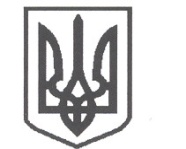 УКРАЇНАСРІБНЯНСЬКА СЕЛИЩНА РАДАВИКОНАВЧИЙ КОМІТЕТРІШЕННЯ16 червня 2022 року     					              	      		№ 82 смт СрібнеПро утворення добровільного формування цивільного захисту Срібнянської  селищної  територіальної громади Відповідно до статті 27 Кодексу цивільного захисту України, постанови Кабінету Міністрів України від 21 серпня 2013 року № 616 «Про затвердження Положення про добровільні формування цивільного захисту», п.20 ч.4 ст. 42 Закону України «Про місцеве самоврядування в Україні»,  з метою проведення допоміжних робіт з ліквідації наслідків надзвичайних ситуацій та широкого залучення громадян громади до дій, пов’язаних із збройною агресією росії проти України на території громади, виконавчий комітет селищної ради вирішив:  1. Утворити добровільне формування цивільного захисту Срібнянської селищної територіальної громади. 2. Затвердити Положення про добровільне формування цивільного захисту Срібнянської селищної територіальної громади, що додається. 3. Завідувачу сектору з питань надзвичайних ситуацій, цивільного захисту та мобілізаційної роботи селищної ради забезпечити проведення інформаційно-роз’яснювальної роботи серед населення щодо вступу громадян у добровільне формування цивільного захисту та заповнення анкет на офіційному сайті Державної служби з надзвичайних ситуацій (htpp://dmpo.dsns,gov.ua). 4. Контроль  за   виконанням  цього   рішення  покласти  на  заступника селищного голови Володимира ШУЛЯКА.Селищний голова	Олена ПАНЧЕНКОДодаток    до рішення виконавчого комітетуСрібнянської селищної ради   16 червня 2022р. № 82ПОЛОЖЕННЯпро добровільне формування цивільного захисту Срібнянської селищної територіальної громадиІ. Загальні положення:1. Положення про добровільне формування цивільного захисту Срібнянської селищної територіальної громади (далі - Положення) розроблено згідно зі ст. 27 Кодексу цивільного захисту України, постанови Кабінету Міністрів України від 21.08.2013 № 616 “Про затвердження Положення про добровільні формування цивільного захисту”. 2. Положення визначає порядок створення, завдання, структуру та оснащення добровільного формування цивільного захисту (далі - добровільне формування), порядок його участі у ліквідації надзвичайних ситуацій та їх наслідків.II. Порядок створення добровільного формування1. Добровільне формування створюється рішенням виконавчого комітету з метою виконання допоміжних робіт із запобігання, виникненню або ліквідації наслідків надзвичайної ситуації, а саме: 1) поверхневий розбір завалів, розчистка маршрутів руху техніки (за наявності необхідного обладнання і створення безпечних умов); 2) збір інформації про знаходження людей у зоні надзвичайної ситуації (опитування очевидців); 3) евакуація постраждалого населення; 4) виконання заходів щодо забезпечення постраждалого населення (розгортання тимчасових пунктів проживання, доставка води, продуктів харчування, медикаментів, догляд за хворими та людьми похилого віку); 5) надання допомоги професіональним рятувальникам в організації життєдіяльності на період проведення рятувальних робіт; 6) виконання заходів з охорони громадського порядку (огородження небезпечних зон і ділянок, об’єктів ведення аварійних та інших невідкладних робіт, оточення зони надзвичайної ситуації та недопущення сторонніх осіб, тощо). 2. Після прийняття рішення про створення добровільного формування, формуються списки добровольців, відповідно поданої заяви. III. Комплектування, структура та оснащення добровільного формування1. До складу добровільного формування на добровільних засадах зараховуються громадяни України: чоловіки і жінки у віці від 18 до 60 років, крім вагітних жінок та жінок, які мають дітей до 8-річного віку. 2. Організаційно добровільні формування складаються, з команд, груп, ланок.3. Добровільне формування очолює начальник, який призначається та звільняється розпорядженням селищного голови. 4. Начальник здійснює керівництво добровільним формуванням та несе персональну відповідальність за виконання покладених на нього завдань. 5. Добровільне формування оснащуються засобами та майном, що забезпечують виконання покладених на нього завдань і функцій із запобігання і ліквідації надзвичайної ситуації та її наслідків за розпорядженням селищного голови. 6. Начальник формування несе відповідальність за збереження одержаного майна. 7. Після завершення робіт майно повертається селищній раді. IV. Участь добровільних формувань у заходах, що проводяться у сфері захисту населення і територій від надзвичайних ситуацій1. Залучення добровільного формування до ліквідації надзвичайних ситуацій та їх наслідків здійснюється згідно з планом реагування на конкретну надзвичайну ситуацію. 2. Рішення про залучення добровільного формування приймає селищна комісія ТЕБ та НС або керівник робіт з ліквідації наслідків надзвичайної ситуації. 3. Залучене до ліквідації надзвичайної ситуації та її наслідків добровільне формування підпорядковуються керівнику робіт з ліквідації наслідків надзвичайної ситуації. 4. Після збору особового складу добровільного формування уточнюється ступінь його готовності: чисельність особового складу, його екіпіровка і технічна оснащеність, час виїзду на ліквідацію надзвичайної ситуації або її наслідків. 5. З прибуттям на місце начальник добровільного формування повинен доповісти керівнику робіт з ліквідації наслідків надзвичайної ситуації. 6. Подальшу роботу добровільне формування здійснює під керівництвом керівника робіт з ліквідації наслідків надзвичайної ситуації. 7. У зв’язку з особливим характером діяльності добровільного формування керування ним передбачає неухильне виконання всіма його членами наказів і розпоряджень начальника формування під час проведення робіт з ліквідації надзвичайної ситуації та її наслідків. 8. Особовий склад добровільного формування виконує роботи з ліквідації надзвичайної ситуації та її наслідків лише під наглядом професійних рятувальників або представників спеціалізованих служб цивільного захисту. 9. У разі коли дії добровільного формування у зоні надзвичайної ситуації не відповідають умовам і порядку виконання аварійно-рятувальних та інших невідкладних робіт, а також при виникненні загрози життю або здоров’ю членам формування керівник робіт з ліквідації наслідків надзвичайної ситуації повинен відсторонити їх від участі в роботах. 10. Взаємодія добровільного формування з іншими силами організовуються у процесі постановки завдань за участю представників взаємодіючих сил. 11. Діяльність добровільного формування після завершення ним допоміжних робіт припиняється за рішенням виконавчого комітету селищної ради. 12. Компенсація за використання транспортних засобів, залучених для вивезення населення із зони надзвичайної ситуації, здійснюється згідно з Порядком здійснення компенсації вартості послуг і розміру фактичних (понесених) витрат суб’єкту господарювання та громадянину, транспортні засоби яких залучені для вивезення населення із зони надзвичайної ситуації, районів можливих бойових дій, затвердженим кабінетом Міністрів України від 14.08.2013 № 581. V. Облік добровільних формувань1. Облік добровільних формувань після прийняття рішення про їх створення ведеться сектором з питань надзвичайних ситуацій, цивільного захисту та мобілізаційної роботи селищної ради. Селищний голова	Олена ПАНЧЕНКО